Supporting InformationCatalytic Core-shell Nanoparticles with Self-supplied Calcium and H2O2 to enable Combinational Tumor InhibitionChao Fang,1, # Hanjing Kong,1, # Qiang Chu,1, 2 Zefeng Hu,1 Yi Zhou, 3 Gaorong Han1 and Xiang Li1, 2 *1 State Key Laboratory of Silicon Materials, School of Materials Science and Engineering, Zhejiang University, Hangzhou 310027, P.R. China2 ZJU-Hangzhou Global Scientific and Technological Innovation Center, Zhejiang University, Hangzhou, 311200, P.R. China. 3 Stomatology Hospital, School of Medicine, Zhejiang University, 310006, P.R. China# Authors with equal contribution* Corresponding author: xiang.li@zju.edu.cn (XL)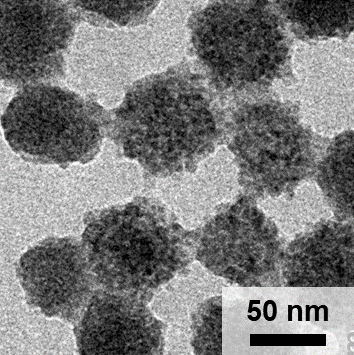 Figure S1 TEM image of CaO2.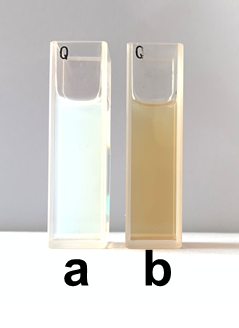 Figure S2 Optical images of solutions containing (a) CaO2 and (b) CaO2@Co-Fc.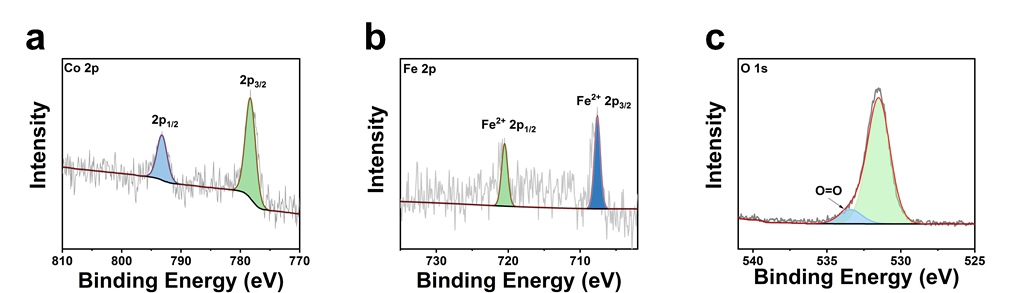 Figure S3 High-resolution XPS spectra of (a) Co 2p, (b) Fe 2p and (c) O 1s.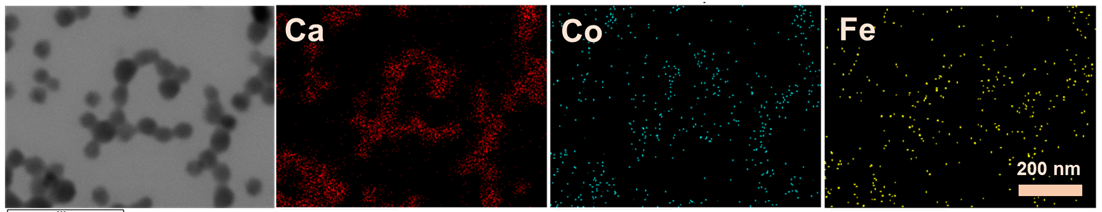 Figure S4 Elemental mapping of CaO2@Co-Fc.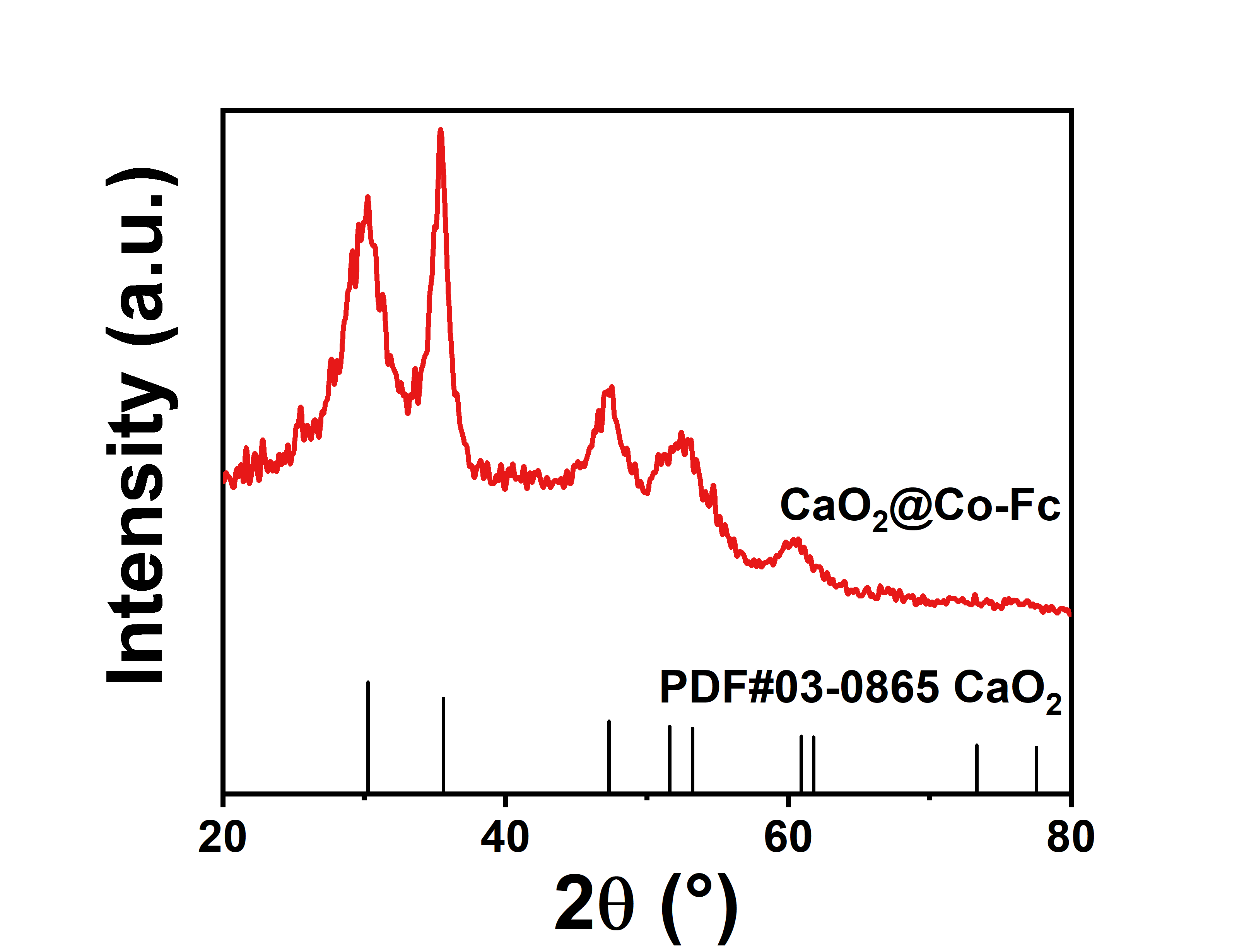 Figure S5 XRD pattern of CaO2@Co-Fc.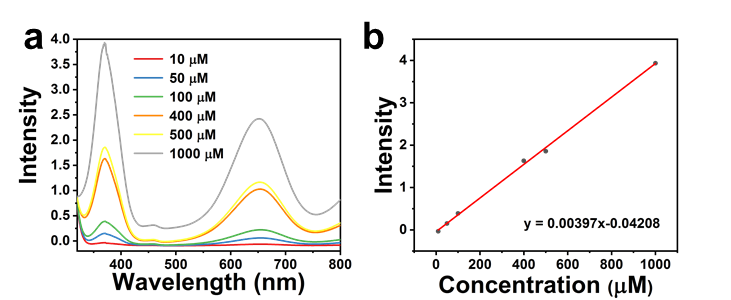 Figure S6 Standard curves of H2O2 at the peak of 372 nm by TMB method: (a) UV-vis absorbance spectra and (b) plotting curve of TMB solution with the addition of different concentrations of H2O2.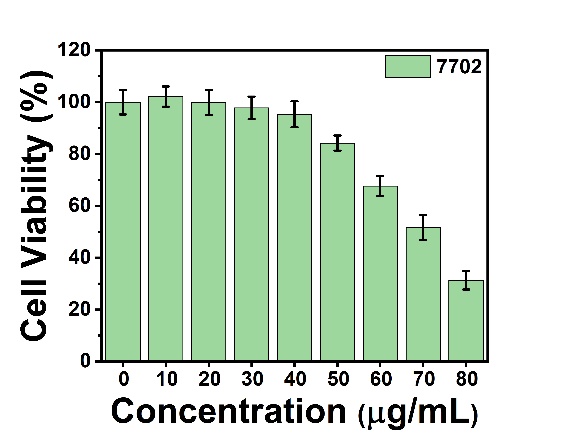 Figure S7 The viability of 7702 cells cultured with CaO2 with varied concentrations.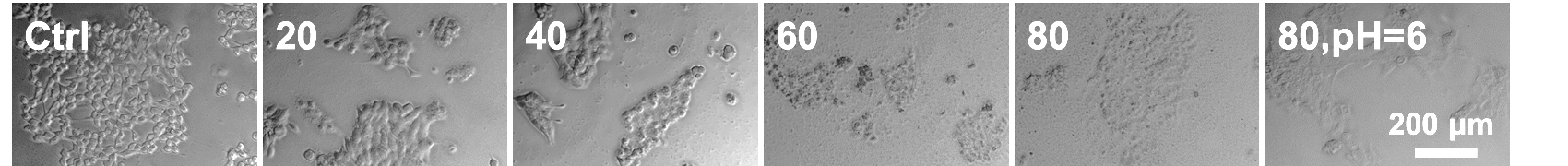 Figure S8 Bright field images of 4T1 cells incubated with different concentrations of CaO2@Co-Fc after calcein-AM and PI staining for live & dead.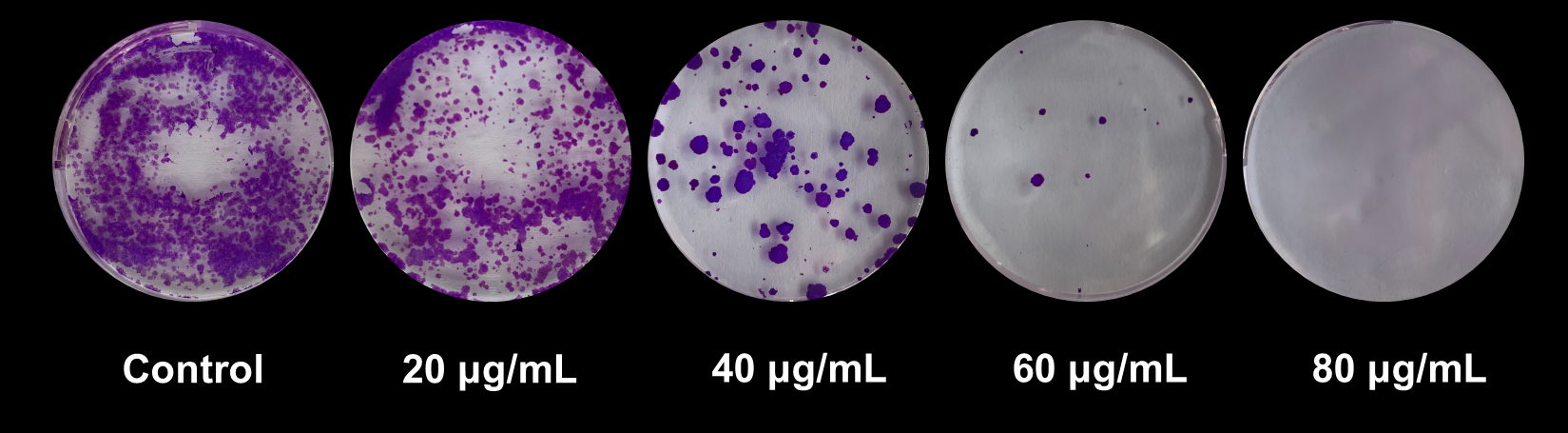 Figure S9 Colony formation of 4T1 cells incubated with different concentrations of CaO2@Co-Fc. 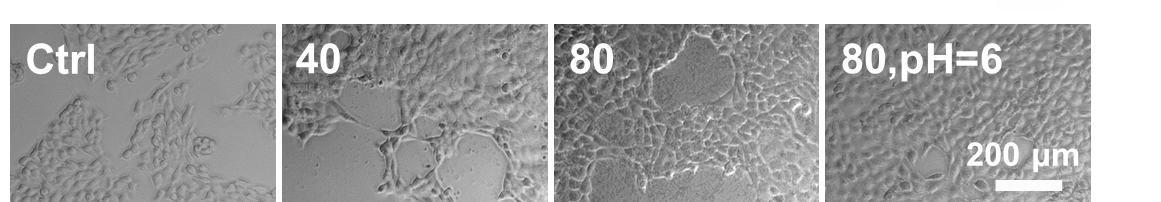 Figure S10 Bright field images of 4T1 cells incubated with different treatments after DCFH-DA staining for intercellular ROS.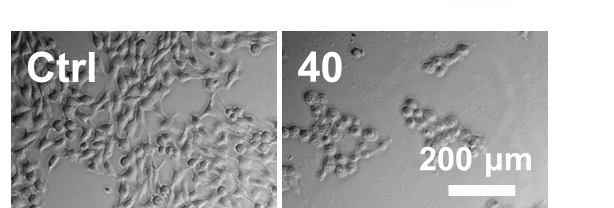 Figure S11 Bright field images of 4T1 cells incubated with or without CaO2@Co-Fc after Fluo-4 AM staining for intercellular Ca2+ accumulation.